A Trip to the MoonTo Timmy TimersonWhere  will we be going ? We will be going to the moon.When does it start and end? Starts at 9:30am Ends at 11:10pm.Date:  Monday 3rd December 2018.What will we do? we will have a space bouncy castle, make moon angels and go moon jumping.What do you need to bring? You will need to bring your own space suit and oxygen.Where are we leaving from? We are leaving from NASA space station.Rsvp contact Mr BensonFrom Jimmy Joo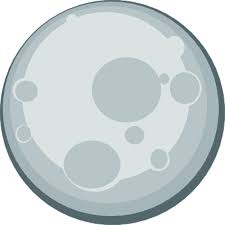 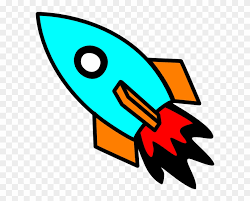 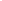 